Publicado en Girona el 24/02/2017 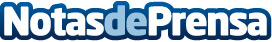 Culotte y mangas de maillot, elementos indispensables para hacerse un lugar en el mundo de la bicicletaQuart Sportswear introduce dos innovaciones en su producción de ropa deportiva de alta calidad en la sección de ciclismoDatos de contacto:e-deon.netComunicación · Diseño · Marketing931929647Nota de prensa publicada en: https://www.notasdeprensa.es/culotte-y-mangas-de-maillot-elementos Categorias: Moda Ciclismo Otros deportes Consumo Industria Téxtil http://www.notasdeprensa.es